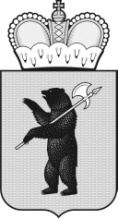 ТЕРРИТОРИАЛЬНАЯ ИЗБИРАТЕЛЬНАЯ КОМИССИЯГОРОДА ПЕРЕСЛАВЛЯ-ЗАЛЕССКОГОР Е Ш Е Н И Е11 августа 2016 года                                                      			   № 20/78г.Переславль-ЗалесскийЯрославской областиОб образовании избирательного участка в месте временного пребывания избирателей на территории города Переславля-ЗалесскогоВ соответствии с часть 3 статьи 14 Федерального закона от 22 февраля 2014 года № 20-ФЗ «О выборах депутатов Государственной Думы Федерального Собрания Российской Федерации», постановлением Избирательной комиссии Ярославской области от 08 августа 2016 года № 169/1179-5 «О согласовании образования избирательных участков в местах временного пребывания избирателей на территории Ярославской области», территориальная избирательная комиссия города Переславля-Залесского РЕШИЛА:1. Образовать избирательный участок № 896 по месту временного пребывания избирателей, в ГБУЗ ЯО «Переславская ЦРБ», по адресу: Ярославская область, г.Переславль-Залесский, ул.Свободы, д.42 а.2. Избирательный участок образовывается на срок до 30.04.2018 года.3. Направить настоящее решение в Избирательную комиссию Ярославской области.4. Опубликовать настоящее решение в газете «Переславская неделя».5. Контроль за исполнением настоящего решения возложить на председателя территориальной избирательной комиссии города Переславля-Залесского Тарбаеву Е.Н.Председатель территориальнойизбирательной комиссии города Переславля-Залесского					Е.Н.ТарбаеваСекретарь территориальнойизбирательной комиссиигорода Переславля-Залесского					М.А.Мухина